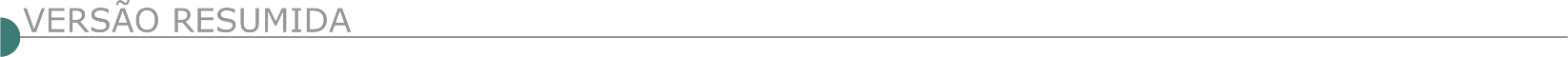 ESTADO DE MINAS GERAISCÂMARA MUNICIPAL AVISO DE LICITAÇÃO CONCORRÊNCIA 03/2021 A Câmara Municipal de Belo Horizonte torna público, para conhecimento dos interessados, que fará realizar, às 13:30 horas do dia 21 de setembro de 2021, em sua sede, na Avenida dos Andradas, nº 3.100, Hall da Presidência, Bairro Santa Efigênia, Belo Horizonte/MG, licitação na modalidade Concorrência, tendo por objeto a contratação de empresa para execução de obra de engenharia para recuperação da cobertura da ala A da sede da CMBH, incluindo reforço estrutural, substituição de telhado, de sistema de drenagem pluvial e de sistema de linha de vida. O prazo de entrega dos envelopes é até às 13:00 horas do dia 21/09/2021, nos termos dos subitens 2.3.1 e 2.3.2 do edital. O texto integral do edital (contendo todas as informações sobre o certame) encontra-se à disposição dos interessados na página www.cmbh.mg.gov.br (link transparência/licitações). Frisa-se que, conforme consta na Folha de Rosto do Edital, à presente Concorrência aplica-se a Lei Federal nº 8.666/1993 e a Lei Complementar Federal nº 123/2006. Esclarecimentos adicionais poderão ser obtidos pelo telefone da Seção de Apoio a Licitações da CMBH, (31) 3555-1249, no horário de 9:00 às 18:00 horas, de segunda à sexta-feira, em dias úteis, ou pelo e-mail cpl@cmbh.mg.gov.br. ANGELÂNDIA CÂMARA MUNICIPAL TOMADA DE PREÇO Nº 001/2021 Obj: Contratação de empresa especializada em construção civil para o fornecimento de mão-de-obra, materiais e equipamentos necessários à execução, em regime de empreitada por preço global, da primeira etapa da obra de construção da sede administrativa desta Câmara M. de Angelândia, entrega dos envelopes de Habilitação e Proposta até às 10h do dia 08/09/21. Inf. e retirada do edital estará à disposição na Câmara, Praça Antônio Dias, nº 446/B, centro, CEP: 39.685-000 - Angelândia/ MG.ARAGUARI – MG - SUPERINTENDÊNCIA DE ÁGUA E ESGOTO - SAE PREGÃO ELETRÔNICO 16/2021 Autarquia Municipal Autônoma, concessionária dos serviços públicos de saneamento básico, torna público que, fará realizar a Licitação na modalidade Pregão Eletrônico (Sistema de Registro de Preços), do tipo menor preço global dos serviços, visando a Contratação de empresa especializada para prestação de serviços de reforma da Sede Administrativa da SAE e seus Anexos, Baterias de Poços, Estações Elevatórias de Esgoto e Estação de Tratamento de Esgoto, conforme demais especificações do Edital e seus Anexos, planilhas do Termo de Referência/Especificações Técnicas anexados ao Processo e devidamente disponibilizadas no Site da SAE, juntamente com o Edital e seus Anexos, mediante instrumento contratual. Ficam convocados à competição licitatória todos aqueles que tiverem interesse na matéria e que se enquadrarem nas condições estabelecidas no inteiro teor do Edital, cujas cópias poderão ser obtidas GRATUITAMENTE no endereço via INTERNET SITE: www.saearaguari.com.br, maiores informações, pelos telefones (034) 3242-3579/3246-6697. O recibo do ANEXO I do Edital deverá ser remetido para a SAE através dos e-mails daisy@saearaguari.com.br e licitasae@saeraguari.com.br para eventuais comunicações aos interessados, quando necessário. (Data e hora do início da Sessão Pública: 02/09/2021 às 13h00min).BOCAIUVA PREFEITURA MUNICIPAL- PROCESSO LICITATÓRIO 109/21. PREGÃO PRESENCIAL 63/21Objeto: Contratação de empresa/pessoa para prestação de serviço de locação de caminhão para atender as comunidades rurais no abastecimento de água. Sessão dia 01/09/21 ás 08:30 h. Processo Licitatório 117/21. Pregão Presencial 67/21. Objeto: Aquisição de materiais para reforma da quadra do bairro Bonfim para atender a Secretaria Municipal de Esportes Lazer e Juventude De Bocaiuva-Mg. Sessão dia 01/09/21 ás 09:30 h. Processo Licitatório 93/21. Pregão Presencial 51/21. Objeto: Registro de preços para aquisição de extintores de incêndio, recarga de extintores e placa sinalizadora e luminária para atender as necessidades das secretarias deste município. Sessão dia 01/09/21 ás 11:00 h. Edital disponível no site www.bocaiuva.mg.gov.br.CARAÍ PREFEITURA MUNICIPAL - AVISO TOMADA DE PREÇO 006/2021 Será realizado no dia 08/09/2021, às 09:30 horas, a Tomada de Preços nº 006/2021 – Objeto: Contratação de empresa para término de construção de Creche Proinfância - Espaço Educativo Infantil tipo C no distrito de Ponto Marambaia, com fornecimento de material e mão de obra. Edital e informações encontram-se à disposição dos interessados na sala de licitações localizada na travessa 31 de março, nº 51, centro, tele/fax (033)3531-1219, e-mail: licitação@carai.mg.gov.br, nos dias úteis, no horário de 07:00 às 12:00 e 13:30 às 16:00. CARVALHÓPOLIS PREFEITURA MUNICIPAL CONCORRÊNCIA Nº 03/2021 A Prefeitura Municipal de Carvalhópolis-MG, no uso de suas atribuições legais, torna pública o Processo Licitatório Nº 149/2021, Concorrência Nº 03/2021, cujo o objeto da presente licitação é a escolha da proposta de menor preço, sob o regime de empreitada global, compreendendo a contratação de empresa para fornecimento de materiais e mão de obra para reforma da sala onde fica localizada o setor de licitação, no prédio da Prefeitura, conforme edital e seus anexo, no dia 20/09/2021 ás 09:00. Os interessados poderão retirar o edital e obter mais informações á Rua João Norberto de Lima N° 222, Centro, Tel.: 35-3282-1209, das 7:30 ás 17h - e-mail: licitação@carvalhopolis.mg.gov.br. e no site www.carvalhópolis.mg.gov.br. PREFEITURA MUNICIPAL DE CONCEIÇÃO DO RIO VERDE ESTADO DE MINAS GERAIS - EDITAL DE TOMADA DE PREÇOS Nº 00006/2021CEP: 37.430-000 Praça Prefeito Edward Carneiro, 11 – Centro – 37.430-000 Tel.: (35) 3335-1013 Fax: (35) 3335-1767 e-mail: licitacoes@conceicaodorioverde.mg.gov.br/licitacoes@conceicaodorioverde.net.br home page: www.conceicaodorioverde.mg.gov.br - EDITAL DE TOMADA DE PREÇOS Nº 00006/2021 SECRETARIA MUNICIPAL DE OBRAS- SEMOB/CRV/MG PROCESSO ADMINISTRATIVO Nº 00074/2021 EDITAL DE LICITAÇÃO PREÂMBULO A PREFEITURA MUNICIPAL DE CONCEIÇÃO DO RIO VERDE, Estado de Minas Gerais, em conformidade com a Lei nº 8.666/93 e suas alterações posteriores, torna público aos interessados do ramo pertinente que fará realizar licitação, na modalidade TOMADA DE PREÇO, do tipo Menor Preço Global, para contratação de empresa de construção civil por empreitada global com fornecimento de material e mão de obra para a construção de praça pública, localizada à Rua Coronel José Bernardinho de Oliveira, nº 50, bairro Matadouro, neste município, abrangendo a execução de passeios de concretos, meios-fios, quadra de vôlei de areia, 02 (dois) quiosques, pista de skate, sistema de iluminação solar composto de seis postes e 05 (cinco) bancos em concreto, conforme Convênio nº 1301000133/2021 firmado entre o Município de Conceição do Rio Verde e a Secretaria de Estado de Infraestrutura e Mobilidade - SEINFRA, e que estará recebendo, através da COMISSÃO PERMANENTE DE LICITAÇÃO (instituída pela Portaria nº 097/2021 de 01 de abril de 2021), os envelopes de documentação e propostas, até o dia 18/08/2021 às 14 (quatorze) horas e 00 (zero) minutos, na sede da Prefeitura Municipal, situada na Praça Prefeito Edward Carneiro, no 11, nesta cidade de Conceição do Rio Verde, Estado de Minas Gerais, sendo que nesta data e horário serão abertos e analisados os envelopes de habilitação, ocorrendo o julgamento das propostas de preços no dia 26/08/2021 às 14 (quatorze) horas e 00 (zero) minutos, no mesmo local.PREFEITURA DE DONA EUZÉBIA DEPARTAMENTO DE LICITAÇÕES AVISO DE LICITAÇÃO PROCESSO LICITATÓRIO Nº 067/2021 TOMADA DE PREÇOS Nº 003/2021 A Prefeitura Municipal de Dona Euzébia, por intermédio da Comissão Permanente de Licitação – CPL, na pessoa de seu Presidente que ao final assina, torna pública a realização de Licitação, a qual será realizada no dia e horário abaixo relacionado: OBJETO: CONTRATAÇÃO DE EMPRESA SOB O REGIME DE EXECUÇÃO DE MENOR PREÇO POR EMPREITADA GLOBAL, COMPREENDENDO CONTRATAÇÃO DE PESSOA JURÍDICA PARA A RECONSTRUÇÃO DE PONTE SOBRE O RIO LAMBARI, AS MARGENS DA RODOVIA MUNICIPAL VEREADOR CID VIEIRA MAGALHÃES, CONFORME ESPECIFICAÇÕES CONTIDAS NOS ANEXOS DO PRESENTE EDITAL E MEMORIAL DESCRITIVO. TIPO: MENOR PREÇO POR EMPREITADA GLOBAL ABERTURA DOS ENVELOPES DE PROPOSTA: 20/09/2021 HORÁRIO: 12:00 - Os interessados poderão obter maiores informações na Prefeitura Municipal de Dona Euzébia, com sede na Av. Antônio Esteves Ribeiro, 340 – Centro, pelo telefone (32) 3453-1714, diariamente, das 11:00 às 17:00 horas, por e-mail: licitacao.donaeuzebia@gmail.com ou pelo site: www.donaeuzebia.mg.gov.br. ESPERA FELIZ PREFEITURA MUNICIPAL - AVISO DE LICITAÇÃO – TOMADA DE PREÇO Nº 0010/2021 - PROCESSO 0204/2021 Contratação de Empresa Especializada para Execução da reprogramação da Obra na Unidade de Educação Infantil Data 10/09/2021 às 13:30 horas. O edital completo encontra – se disponível no site: www.esperafeliz.mg.gov.br. CORONEL FABRICIANO - CONCORRÊNCIA Nº 004/2021 – PROCESSO DE COMPRA 375/2021 – PROCESSO LICITATÓRIO 169/2021. Edital Resumido. Data da Abertura: 21/09/2021 às 09h. Objeto: contratação de empresa por menor preço global e sob regime de empreitada global, com medições unitárias, com fornecimento de mão de obra, materiais e equipamentos necessários ao bom andamento, para construção do CENTRO DE ESPECIALIDADES MÉDICAS no Município de Coronel Fabriciano/MG, em atendimento à Secretaria de Governança de Saúde, tendo como fonte de receita, recursos de Receitas de Impostos e de Transferências de Impostos Vinculados à Saúde. O Edital poderá ser retirado pelo site www.fabriciano.mg.gov.br/portaldatransparencia - Para dúvidas e esclarecimentos disponibilizamos os telefones (31) 3406-7540 – 3406-7452 e o e-mail: licitacao@fabriciano.mg.gov.br. MUNICÍPIO DE IGUATAMA - AVISO DE LICITAÇÃO CONCORRÊNCIA Nº 03.001/2021Tipo julgamento menor preço global, sendo na forma de execução indireta, em regime de empreitada por preço unitário. Processo 100/2021. O Município de Iguatama, torna público a contratação de empresa especializada em engenharia civil, incluindo o fornecimento de material e mão de obra, para execução de obras de saneamento para construir as redes de esgotamento sanitário dos interceptores dos corrégos Laveran, Garças e Perdizes, partida na ETE. Abertura das propostas de preços e início da sessão de disputa de preços dia 15/09/2021 às 09:00 horas. Edital disponível: 16/08/2021. Setor de Licitações: 0(34)3691-7022 e no site: www.iguatama.mg.gov.br. Setor de Licitações: (037)3353-2289. ITAMBACURI PREFEITURA MUNICIPAL TOMADA DE PREÇOS Nº 002/2021. O município de Itambacuri, realizará no dia 08/09/2021, às 09:00horas a Tomada de Preços 002/2021 – objeto: contratação de empresa para a execução das obras e serviços de reforma de quadra poliesportiva com fornecimento total de materiais e mão de obra. Edital e informações encontram-se à disposição no setor de licitações à Praça dos Fundadores, 325 – Centro – tele (33)3511-1826, nos dias úteis, no horário de 13 às 17 horas ou no site: www.itambacuri.mg.gov.br. PREFEITURA DE LEOPOLDINA PREGÃO ELETRÔNICO Nº 72/2021O MUNICÍPIO DE LEOPOLDINA - Pregão Eletrônico nº 72/2021, PRC 1255/2021. Objeto: Pregão, na forma eletrônica, do tipo MENOR PREÇO sobre a tabela de referência, para REGISTRO DE PREÇOS para futuras e eventuais aquisição de emulsão asfáltica para fabricação de asfalto PMF, a fim de atender toda a demanda do Município e de seus respectivos distritos no serviço de reparos de vias públicas asfaltadas (operação tapa buracos), por um período de 12 (doze) meses, conforme Especificações - Anexo I, Termo de Referência. Dia da Licitação: 01/09/2021, às 09:00 horas. Local: www.comprasgovernamentais.gov.br. O órgão gerenciador (UASG 984767). O edital encontra-se disponível no endereço indicado e também no site www.leopoldina.mg.gov.br, link Licitação.NOVA MÓDICA PREFEITURA MUNICIPAL EDITAL DE PROCESSO LICITATÓRIO N.º 046/2021, TOMADA DE PREÇOS N.º 004/2021. Objeto: Contratação de Empresa para Construção de Campo Society. Abertura dos envelopes em 08 de setembro de 2021 às 09h00min. O edital em seu inteiro teor encontra-se à disposição de segunda a sexta-feira das 07h00min às 13h00min na Praça Filomeno Cardoso s/nº, Centro, Nova Módica/MG, Email: licitacao@novamodica.mg.gov.br. NOVO CRUZEIRO PREFEITURA MUNICIPAL - AVISO DE LICITAÇÃO –TOMADA DE PREÇO 06/2021.O município de Novo Cruzeiro – MG torna pública a realização da Tomada de Preços nº 06/2021 no dia 03/09/2021 às 08h00min. Objeto: contratação de empresa para execução de obras de construção de duas coberturas de estrutura metálica na garagem municipal; Integra do edital e demais informações atinentes ao certame encontra-se à disposição dos interessados na divisão de licitação situada na Av. Júlio Campos, 172, Centro nos dias úteis no horário de 07 às 12 horas, através do telefone 33 3533- 1200 e e-e-mail: licitacoesnc@yahoo.com.br; http://novocruzeiro.mg.gov.br/site/; PRESIDENTE JUSCELINO PREFEITURA MUNICIPAL AVISO DE LICITAÇÃO – TOMADA DE PREÇOS Nº 018/2021O MUNICÍPIO DE PRESIDENTE JUSCELINO/MG torna público, para conhecimento dos interessados, que às 09:00 horas do dia 08 de setembro de 2021, no Prédio da Prefeitura Municipal, será realizada a sessão para recebimento e abertura dos envelopes contendo a Proposta e Documentação– Tomada de Preços nº 018/2021, do tipo “MENOR PREÇO “ para Contração de empresa para fornecer e executar o calçamento em bloquetes de concreto hexagonal, na Rua B, Bairro: Esperança e Velório Municipal. Edital e maiores informações com a Presidente da Comissão de Licitação, pelo telefone (38) 3724-1239 ou e-mail: licitacao@presidentejuscelino.mg.gov.br. SÃO ROQUE DE MINAS/MG - TOMADA DE PREÇO Nº 003/2021 AVISO DE ABERTURA DE PROCESSO LICITATÓRIO- EDITAL DE LICITAÇÃO- PROC. LICITATÓRIO Nº 063/2021. O Município de São Roque de Minas/MG torna público a abertura do processo licitatório acima descrito, cujo objeto visa a Contratação de Empresa Especializada para Execução de Obra de Construção de Depósito da Escola Municipal Guia Lopes, na sede do município de São Roque de Minas/MG, conforme Planilha, Memorial Descritivo, Cronograma Físico-Financeiro e Projeto, incluindo o fornecimento de todo material, a ser realizado às 09:00 horas do dia 09.09.2021, na sede da Prefeitura Municipal. SENADOR JOSÉ BENTO PREFEITURA MUNICIPAL AVISO DE LICITAÇÃO PROCESSO LICITATÓRIO Nº. 0235/2021 – TOMADA DE PREÇOS Nº. 002/2021 A Prefeitura Municipal torna público o edital de licitação do tipo menor preço global, cujo objeto é a Contratação de empresa para execução de serviços de calçamento na estrada do Bairro Água Parada, trecho 02, no Município de Senador José Bento/MG, que poderá ser acessado no site da Prefeitura Municipal, no endereço eletrônico: https://senadorjosebento.mg.gov.br/ A sessão pública de recebimento e abertura dos envelopes ocorrera no dia 13 de setembro de 2021 às 08h30min, na sala de licitações desta Prefeitura. Demais informações e esclarecimentos poderão ser obtidos pelos telefones (35) 3426-1020 ou 3426-1000 e e-mail: pmsjbento.licitacao@uol.com.br. UBERABA PREFEITURA MUNICIPAL - TOMADA DE PREÇOS N° 003/2021 A Presidente da Comissão Permanente de Licitações da Prefeitura Municipal de Uberaba/MG, designada através da Portaria nº 193/2021, publicada em 14/07/2021, torna público que este Município fará realizar tomada de preços, tipo menor preço global, objetivando a contratação de empresa de engenharia para prestação de serviços de construção de pista de skate coberta no Parque das Acácias (piscinão), localizado na Av. Claricinda Alves de Rezende, Bairro Parque do Mirante, no Município de Uberaba/MG. Data limite para entrega dos documentos de habilitação e proposta de preço: Até às 14h do dia 10 de setembro de 2021. Horário para abertura dos envelopes: 14h30min do mesmo dia e no mesmo local. Valor Estimado da Licitação: R$ 326.157,86 Fonte de Recursos: Convênio/Contrapartida de Convênio. O Edital deste processo licitatório, bem como outros documentos pertinentes ao mesmo, podem ser baixados pelo link: http://www.uberaba.mg.gov.br/portal/conteudo,29557 ou pelo portal oficial do Município http://www.uberaba.mg.gov.br/portal/principal em: “Prefeitura Municipal de Uberaba > Prefeitura > Portal da Transparência > Licitações, Contratos e Convênios > Licitações online”, a partir das 12 (doze) horas do dia 23/08/2021 (segunda-feira). Outras informações podem ser obtidas pelo telefone (34) 3318-0938 e/ou e-mail: licitacao.pmu@uberabadigital.com.br. ESTADO DO MATO GROSSO DO SULDNIT- SUPERINTENDÊNCIA REGIONAL NO MATO GROSSO DO SUL AVISO DE ALTERAÇÃO PREGÃO Nº 282/2021 Comunicamos que o edital da licitação supracitada, publicada no D.O.U de 06/08/2021 foi alterado. Objeto: Pregão Eletrônico - Contratação de empresa para execução de Serviços de Manutenção (Conservação/Recuperação) na Rodovia BR-487/MS; Trecho: Entr. BR-163 (B) - Divisa MS/PR (Início Travessia Ponte s/ Rio Paraná); Subtrecho: Entr. BR-163 (B) - Divisa MS/PR (Início Travessia Ponte s/ Rio Paraná); Segmento: Km 81,80 ao Km 129,20; SNV (Versão 202104A): 487BMS0050 - 487BMS0050; Extensão total: 47,40 km Total de Itens Licitados: 00001 Novo Edital: 19/08/2021 das 08h00 às 11h30 e de13h30 às 17h30. Endereço: Rua Antonio Maria Coelho, 3099 Jardim Dos Estados - CAMPO GRANDE - MS. Entrega das Propostas: a partir de 19/08/2021 às 08h00 no site www.comprasnet.gov.br. Abertura das Propostas: 01/09/2021, às 10h00 no site www.comprasnet.gov.br. ESTADO DE PERNAMBUCODNIT-SUPERINTENDÊNCIA REGIONAL EM PERNAMBUCO AVISO DE LICITAÇÃO PREGÃO ELETRÔNICO Nº 328/2021 - UASG 393029 Nº PROCESSO: 50604002060/20-98. Objeto: Contratação de empresa para Execução dos Serviços de Manutenção (Conservação / Recuperação) Rodoviária referente ao Plano Anual de Trabalho e Orçamento - P.A.T.O, Rodovia: BR-101/PE, trecho DIV. PB/PE - DIV. PE/AL, subtrecho PRAZERES (ENTR ANTIGA BR-101) - FIM DA DUPLICAÇÃO, segmento do km 82,3 ao km 104,6, Código SNV: 101BPE0440 - 101BPE0450 - 101BPE0460 - 101BPE0465 - 101BPE0468, Extensão: 22,30 km, a cargo do DNIT, sob a coordenação da Superintendência Regional. Total de Itens Licitados: 1. Edital: 19/08/2021 das 08h00 às 12h00 e das 13h00 às 17h00. Endereço: Av. Antônio de Gois, 820 Bairro Pina - Recife, - Recife/PE ou https://www.gov.br/compras/edital/393029-5-00328-2021. Entrega das Propostas: a partir de 19/08/2021 às 08h00 no site www.gov.br/compras. Abertura das Propostas: 01/09/2021 às 15h00 no site www.gov.br/compras. ESTADO DO RIO GRANDE DO SULDNIT-SUPERINTENDÊNCIA REGIONAL NO RIO GRANDE DO SUL - AVISO DE LICITAÇÃO PREGÃO ELETRÔNICO Nº 285/2021 - UASG 393012 Nº PROCESSO: 50610002960202137. Objeto: Contratação de empresa para execução de Serviços de Manutenção (Conservação/Recuperação) na Rodovia BR-293/RS com vistas a execução de Plano de Trabalho e Orçamento - P.A.T.O, sob a coordenação da Superintendência Regional DNIT/RS.. Total de Itens Licitados: 1. Edital: 19/08/2021 das 08h00 às 12h00 e das 13h00 às 17h00. Endereço: Rua Siqueira Campos, 664, Centro - Porto Alegre/RS ou https://www.gov.br/compras/edital/393012-5-00285-2021. Entrega das Propostas: a partir de 19/08/2021 às 08h00 no site www.gov.br/compras. Abertura das Propostas: 31/08/2021 às 09h00 no site www.gov.br/compras. ESTADO DE SÃO PAULOPREFEITURA MUNICIPAL DE SÃO PAULO SECRETARIA MUNICIPAL DE HABITAÇÃO AVISO DE LICITAÇÃO CONCORRÊNCIA Nº 4/SEHAB/2021 PROCESSO ELETRÔNICO Nº 6014.2020/0002110-7 OBJETO: CONTRATAÇÃO DE EMPRESA OU CONSÓRCIO DE EMPRESAS PARA EXECUÇÃO DE SERVIÇOS DE URBANIZAÇÃO DOS ASSENTAMENTOS DENOMINADOS "ALFREDO ÁVILA", COM OBRAS DE INFRAESTRUTURA DE ABASTECIMENTO DE ÁGUA, REDE DE ESGOTAMENTO SANITÁRIO, DRENAGEM URBANA, CANALIZAÇÃO DE CÓRREGO, CONTENÇÕES GEOTÉCNICAS DAS ENCOSTAS, ABERTURA E PAVIMENTAÇÃO DE VIÁRIO PÚBLICO, PAISAGISMO, IMPLANTAÇÃO DE ÁREAS DE LAZER E ILUMINAÇÃO PÚBLICA. TIPO: MENOR PREÇO. REGIME DE EXECUÇÃO: EMPREITADA POR PREÇOS UNITÁRIOS. VALOR ESTIMADO: R$ 29.041.351,06. Disponibilidade do Edital. O Edital e seus Anexos somente poderão ser obtidos pelo site http://e-negocioscidadesp.prefeitura.sp.gov.br ou pelo e-mail sehabdil@prefeitura.sp.gov.br, a partir de 18/08/2021, vedada a retirada presencial, considerando as medidas de distanciamento social impostas em virtude da pandemia do novo Coronavírus. Data e Local de Entrega dos Envelopes. Até as 10h30 do dia 20/09/2021, na Sala de Reunião da Coordenadoria Físico-Territorial - CFT, localizada na Rua São Bento, 405, 11º andar, sala 114, Centro, São Paulo/SP. Abertura dos Envelopes. Às 11h do dia 20/09/2021, no mesmo local e endereço do tópico anterior.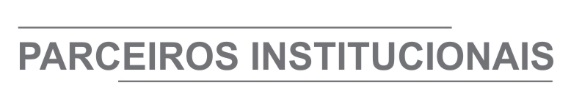 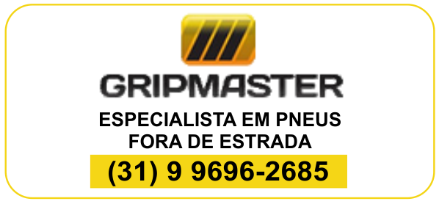 